Slangen en ladders 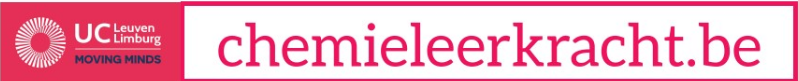 InleidingBereik als eerste de finish door vragen over de elektrische eigenschappen op te lossen (2-6 spelers). InhoudSpelbord40 vraagkaarten 4 pionnen DobbelsteenVoor het spelenLeg het spelbord en de kaartjes op tafel. Kies elk een pion. SpelregelsDe jongste speler mag beginnen en daarna wordt de volgorde wijzerzin bepaald. Gooi met de dobbelsteen. Zet het getal van het aantal gegooide ogen uit. a. Indien je bij de bek van een slang belandt, moet je het lichaam van de slang volgen en hier je pion neerzetten. b. Kom je aan de voet van een ladder, dan mag je op de ladder naar boven klimmen. c. Wanneer je op een paars vakje terechtkomt, moet de speler rechts van jou een vraagkaart nemen en de vraag voorlezen. Als je de vraag juist beantwoordt, mag je 3 stappen verder. Beantwoord je de vraag fout, dan moet je 1 stap teruggaan. De speler die als eerste de finish bereikt, wint het spel. Tips/UitbreidingenBespreek vooraf hoelang een speler de tijd krijgt om een vraag te beantwoorden.